闭环打造 看乐若“玩转”微信生态广 告 主：乐若所属行业：美妆个护执行时间：2020.11至今参选类别：效果营销类营销背景品牌新增量，乐若产品在前期通过全网的造势营销后，增长逐渐乏力，急需寻找新的增长点；品牌私域流量沉淀，乐若作为新崛起的新消费品牌，在早期沉淀的粉丝需要进行二次激活，沉淀为品牌的私域粉丝，创造品牌护城河。营销目标商品营销推广，微信站内转化ROI>1。策略与创意针对乐若产品的营销背景以及目标，其关键在于渠道的选择以及营销链路的不断优化。赛道精准选择，微信生态获取全新增长点在平台电商的用户已经被大范围渗透之后，下一个流量的蓝海点在哪里。根据数据显示，微信小程序的购买用户与平台电商购买用户的重合率仅为18%，综合分析市场情况后可见，微信小程序是乐若下一个增长点的不二之选。2、链路不断优化，寻求转化与点击之间的平衡微信作为坐拥12亿日活的社交平台，以及微信朋友圈信息流广告高度原生的广告形式，一定程度上对产品的曝光量给予了保证。但是，对于微信生态而言更大的难点在于转化，高点击，低转化成为了营销过程中的一大痛点。如何在点击率与转化率之间寻求到平衡点，卓尔数科团队从跳转链路以及投放素材两方面切入，实现高ROI的营销效果。执行过程/媒体表现1、高适配选品，打好营销基石高颜值、高传播性以及高话题度是微信营销选品的三大要点，综合考虑乐若产品，卓尔数科团队结合颜值、泡脚养生话题的高热度、明星同款以及投放期间的冬日季节属性，选择乐若旗下的泡脚球产品作为微信营销第一枪。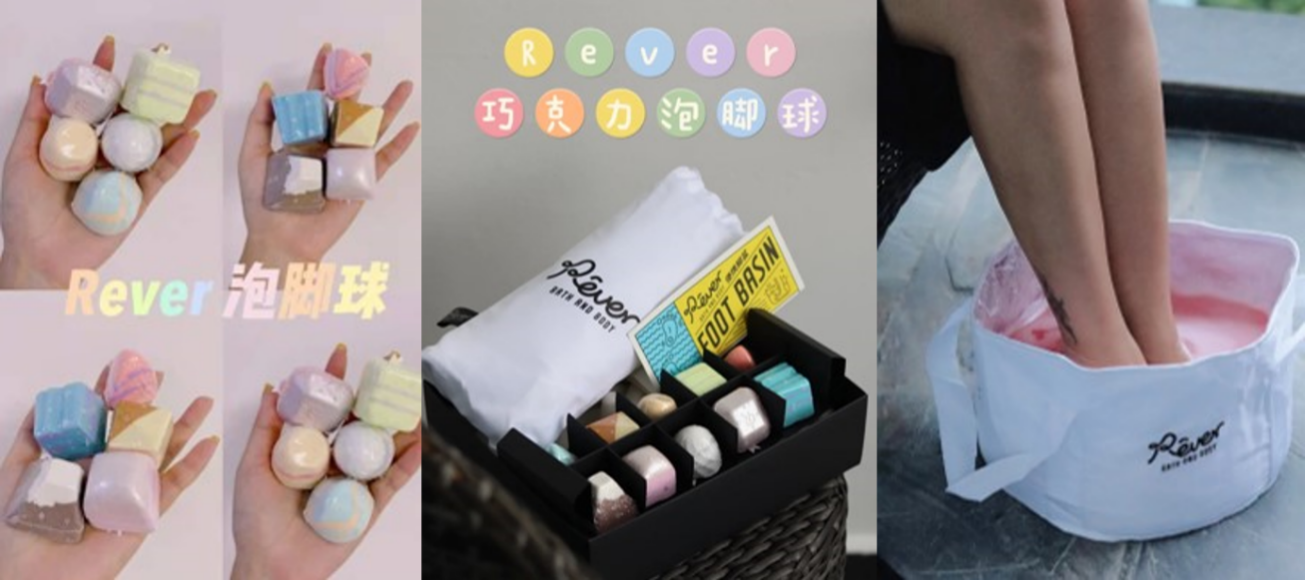 2、链路优化，不断升级消费者体验感在投放过程中，卓尔数科团队针对跳转链路不断进行优化。最终决定以视频形式作为投放素材吸引用户点击，跳转页制作产品详情页以及优惠引导，进一步引导购买，二次跳转至小程序直接进行购买。与此同时，在素材层面，视频素材前几秒的文案充分借势明星，实现高点击率，后半段展现产品真实测评，保证转化率。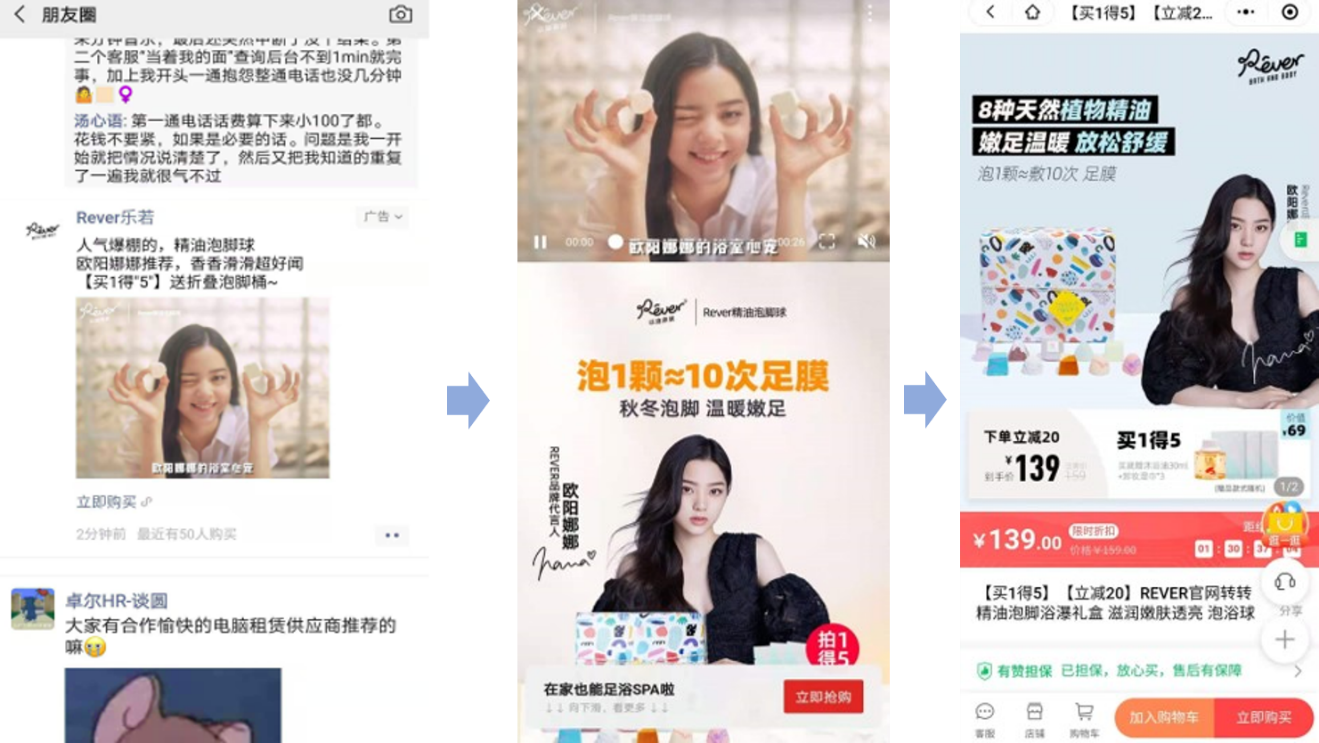 3、跳转引导，实现品牌粉丝私域沉淀微信朋友圈广告引导关注消费者关注品牌公众号，通过日常推送的图文以及视频加强消费者对于品牌的认知；多触口触达小程序商城，自动回复、菜单栏以及文章多处设置跳转链接，做到产品与消费者的“无缝衔接”，多渠道触达目标消费者；优惠信息推送、会员积分以及定期抽奖福利等运营形式，提升消费者品牌忠诚度以及粘性，建立品牌“护城河”。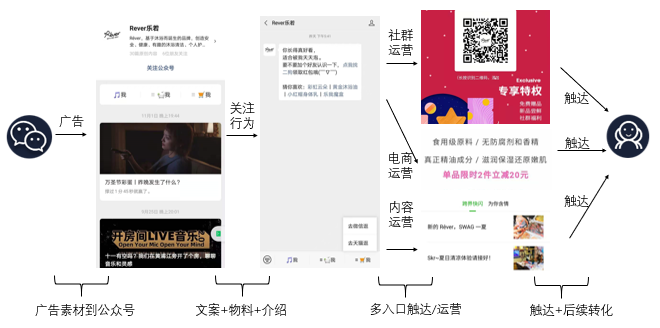 营销效果与市场反馈乐若泡脚球产品ROI：1.5。